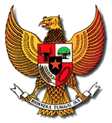 MENTERI KEUANGAN REPUBLIK INDONESIASALINANPERATURAN MENTERI KEUANGAN REPUBLIK INDONESIA
NOMOR 72/PMK.02/2013
TENTANG
STANDAR BIAYA MASUKAN TAHUN ANGGARAN 2014 
DENGAN RAHMAT TUHAN YANG MAHA ESA
MENTERI KEUANGAN REPUBLIK INDONESIA,LampiranMenimbang:bahwa dalam rangka melaksanakan ketentuan Pasal 5 ayat (5) Peraturan Pemerintah Nomor 90 Tahun 2010 tentang Penyusunan Rencana Kerja dan Anggaran Kementerian Negara/Lembaga, perlu menetapkan Peraturan Menteri Keuangan tentang Standar Biaya Masukan Tahun Anggaran 2014;bahwa dalam rangka melaksanakan ketentuan Pasal 5 ayat (5) Peraturan Pemerintah Nomor 90 Tahun 2010 tentang Penyusunan Rencana Kerja dan Anggaran Kementerian Negara/Lembaga, perlu menetapkan Peraturan Menteri Keuangan tentang Standar Biaya Masukan Tahun Anggaran 2014;bahwa dalam rangka melaksanakan ketentuan Pasal 5 ayat (5) Peraturan Pemerintah Nomor 90 Tahun 2010 tentang Penyusunan Rencana Kerja dan Anggaran Kementerian Negara/Lembaga, perlu menetapkan Peraturan Menteri Keuangan tentang Standar Biaya Masukan Tahun Anggaran 2014;bahwa dalam rangka melaksanakan ketentuan Pasal 5 ayat (5) Peraturan Pemerintah Nomor 90 Tahun 2010 tentang Penyusunan Rencana Kerja dan Anggaran Kementerian Negara/Lembaga, perlu menetapkan Peraturan Menteri Keuangan tentang Standar Biaya Masukan Tahun Anggaran 2014;bahwa dalam rangka melaksanakan ketentuan Pasal 5 ayat (5) Peraturan Pemerintah Nomor 90 Tahun 2010 tentang Penyusunan Rencana Kerja dan Anggaran Kementerian Negara/Lembaga, perlu menetapkan Peraturan Menteri Keuangan tentang Standar Biaya Masukan Tahun Anggaran 2014;Mengingat:1.Peraturan Pemerintah Nomor 90 Tahun 2010 tentang Penyusunan Rencana Kerja Dan Anggaran Kementerian Negara/Lembaga (Lembaran Negara Republik Indonesia Tahun 2010 Nomor 152, Tambahan Lembaran Negara Republik Indonesia Nomor 5178);Peraturan Pemerintah Nomor 90 Tahun 2010 tentang Penyusunan Rencana Kerja Dan Anggaran Kementerian Negara/Lembaga (Lembaran Negara Republik Indonesia Tahun 2010 Nomor 152, Tambahan Lembaran Negara Republik Indonesia Nomor 5178);Peraturan Pemerintah Nomor 90 Tahun 2010 tentang Penyusunan Rencana Kerja Dan Anggaran Kementerian Negara/Lembaga (Lembaran Negara Republik Indonesia Tahun 2010 Nomor 152, Tambahan Lembaran Negara Republik Indonesia Nomor 5178);Peraturan Pemerintah Nomor 90 Tahun 2010 tentang Penyusunan Rencana Kerja Dan Anggaran Kementerian Negara/Lembaga (Lembaran Negara Republik Indonesia Tahun 2010 Nomor 152, Tambahan Lembaran Negara Republik Indonesia Nomor 5178);2.Peraturan Menteri Keuangan Nomor 71/PMK.02/2013 tentang Pedoman Standar Biaya, Standar Struktur Biaya, Dan Indeksasi Dalam Penyusunan Rencana Kerja Dan Anggaran Kementerian Negara/Lembaga;Peraturan Menteri Keuangan Nomor 71/PMK.02/2013 tentang Pedoman Standar Biaya, Standar Struktur Biaya, Dan Indeksasi Dalam Penyusunan Rencana Kerja Dan Anggaran Kementerian Negara/Lembaga;Peraturan Menteri Keuangan Nomor 71/PMK.02/2013 tentang Pedoman Standar Biaya, Standar Struktur Biaya, Dan Indeksasi Dalam Penyusunan Rencana Kerja Dan Anggaran Kementerian Negara/Lembaga;Peraturan Menteri Keuangan Nomor 71/PMK.02/2013 tentang Pedoman Standar Biaya, Standar Struktur Biaya, Dan Indeksasi Dalam Penyusunan Rencana Kerja Dan Anggaran Kementerian Negara/Lembaga;MEMUTUSKAN:MEMUTUSKAN:MEMUTUSKAN:MEMUTUSKAN:MEMUTUSKAN:MEMUTUSKAN:MEMUTUSKAN:Menetapkan:PERATURAN MENTERI KEUANGAN TENTANG STANDAR BIAYA MASUKAN TAHUN ANGGARAN 2014.PERATURAN MENTERI KEUANGAN TENTANG STANDAR BIAYA MASUKAN TAHUN ANGGARAN 2014.PERATURAN MENTERI KEUANGAN TENTANG STANDAR BIAYA MASUKAN TAHUN ANGGARAN 2014.PERATURAN MENTERI KEUANGAN TENTANG STANDAR BIAYA MASUKAN TAHUN ANGGARAN 2014.PERATURAN MENTERI KEUANGAN TENTANG STANDAR BIAYA MASUKAN TAHUN ANGGARAN 2014.Pasal 1Pasal 1Pasal 1Pasal 1Pasal 1Pasal 1Pasal 1Standar Biaya Masukan Tahun Anggaran 2014 adalah satuan biaya berupa harga satuan, tarif, dan indeks yang ditetapkan untuk menghasilkan biaya komponen keluaran dalam penyusunan Rencana Kerja dan Anggaran Kementerian Negara/Lembaga Tahun Anggaran 2014.Standar Biaya Masukan Tahun Anggaran 2014 adalah satuan biaya berupa harga satuan, tarif, dan indeks yang ditetapkan untuk menghasilkan biaya komponen keluaran dalam penyusunan Rencana Kerja dan Anggaran Kementerian Negara/Lembaga Tahun Anggaran 2014.Standar Biaya Masukan Tahun Anggaran 2014 adalah satuan biaya berupa harga satuan, tarif, dan indeks yang ditetapkan untuk menghasilkan biaya komponen keluaran dalam penyusunan Rencana Kerja dan Anggaran Kementerian Negara/Lembaga Tahun Anggaran 2014.Standar Biaya Masukan Tahun Anggaran 2014 adalah satuan biaya berupa harga satuan, tarif, dan indeks yang ditetapkan untuk menghasilkan biaya komponen keluaran dalam penyusunan Rencana Kerja dan Anggaran Kementerian Negara/Lembaga Tahun Anggaran 2014.Standar Biaya Masukan Tahun Anggaran 2014 adalah satuan biaya berupa harga satuan, tarif, dan indeks yang ditetapkan untuk menghasilkan biaya komponen keluaran dalam penyusunan Rencana Kerja dan Anggaran Kementerian Negara/Lembaga Tahun Anggaran 2014.Pasal 2Pasal 2Pasal 2Pasal 2Pasal 2Pasal 2Pasal 2Standar Biaya Masukan Tahun Anggaran 2014 berfungsi sebagai:Standar Biaya Masukan Tahun Anggaran 2014 berfungsi sebagai:Standar Biaya Masukan Tahun Anggaran 2014 berfungsi sebagai:Standar Biaya Masukan Tahun Anggaran 2014 berfungsi sebagai:Standar Biaya Masukan Tahun Anggaran 2014 berfungsi sebagai:a.batas tertinggi; ataubatas tertinggi; ataubatas tertinggi; ataubatas tertinggi; ataub.estimasi.estimasi.estimasi.estimasi.Pasal 3Pasal 3Pasal 3Pasal 3Pasal 3Pasal 3Pasal 3(1)Standar Biaya Masukan Tahun Anggaran 2014 yang berfungsi sebagai batas tertinggi sebagaimana tercantum dalam Lampiran I yang merupakan bagian tidak terpisahkan dari Peraturan Menteri ini.Standar Biaya Masukan Tahun Anggaran 2014 yang berfungsi sebagai batas tertinggi sebagaimana tercantum dalam Lampiran I yang merupakan bagian tidak terpisahkan dari Peraturan Menteri ini.Standar Biaya Masukan Tahun Anggaran 2014 yang berfungsi sebagai batas tertinggi sebagaimana tercantum dalam Lampiran I yang merupakan bagian tidak terpisahkan dari Peraturan Menteri ini.Standar Biaya Masukan Tahun Anggaran 2014 yang berfungsi sebagai batas tertinggi sebagaimana tercantum dalam Lampiran I yang merupakan bagian tidak terpisahkan dari Peraturan Menteri ini.(2)Standar Biaya Masukan Tahun Anggaran 2014 yang berfungsi sebagai estimasi sebagaimana tercantum dalam Lampiran II yang merupakan bagian tidak terpisahkan dari Peraturan Menteri ini.Standar Biaya Masukan Tahun Anggaran 2014 yang berfungsi sebagai estimasi sebagaimana tercantum dalam Lampiran II yang merupakan bagian tidak terpisahkan dari Peraturan Menteri ini.Standar Biaya Masukan Tahun Anggaran 2014 yang berfungsi sebagai estimasi sebagaimana tercantum dalam Lampiran II yang merupakan bagian tidak terpisahkan dari Peraturan Menteri ini.Standar Biaya Masukan Tahun Anggaran 2014 yang berfungsi sebagai estimasi sebagaimana tercantum dalam Lampiran II yang merupakan bagian tidak terpisahkan dari Peraturan Menteri ini.Pasal 4Pasal 4Pasal 4Pasal 4Pasal 4Pasal 4Pasal 4Penerapan Standar Biaya Masukan Tahun Anggaran 2014 sebagaimana dimaksud dalam Pasal 2 berpedoman pada Peraturan Menteri Keuangan mengenai pedoman standar biaya, standar stuktur biaya, dan indeksasi dalam penyusunan rencana kerja dan anggaran kementerian negara/lembaga.Penerapan Standar Biaya Masukan Tahun Anggaran 2014 sebagaimana dimaksud dalam Pasal 2 berpedoman pada Peraturan Menteri Keuangan mengenai pedoman standar biaya, standar stuktur biaya, dan indeksasi dalam penyusunan rencana kerja dan anggaran kementerian negara/lembaga.Penerapan Standar Biaya Masukan Tahun Anggaran 2014 sebagaimana dimaksud dalam Pasal 2 berpedoman pada Peraturan Menteri Keuangan mengenai pedoman standar biaya, standar stuktur biaya, dan indeksasi dalam penyusunan rencana kerja dan anggaran kementerian negara/lembaga.Penerapan Standar Biaya Masukan Tahun Anggaran 2014 sebagaimana dimaksud dalam Pasal 2 berpedoman pada Peraturan Menteri Keuangan mengenai pedoman standar biaya, standar stuktur biaya, dan indeksasi dalam penyusunan rencana kerja dan anggaran kementerian negara/lembaga.Penerapan Standar Biaya Masukan Tahun Anggaran 2014 sebagaimana dimaksud dalam Pasal 2 berpedoman pada Peraturan Menteri Keuangan mengenai pedoman standar biaya, standar stuktur biaya, dan indeksasi dalam penyusunan rencana kerja dan anggaran kementerian negara/lembaga.Pasal 5Pasal 5Pasal 5Pasal 5Pasal 5Pasal 5Pasal 5Peraturan Menteri ini mulai berlaku pada tanggal diundangkan.Peraturan Menteri ini mulai berlaku pada tanggal diundangkan.Peraturan Menteri ini mulai berlaku pada tanggal diundangkan.Peraturan Menteri ini mulai berlaku pada tanggal diundangkan.Peraturan Menteri ini mulai berlaku pada tanggal diundangkan.Agar setiap orang mengetahuinya, memerintahkan pengundangan Peraturan Menteri ini dengan penempatannya dalam Berita Negara Republik Indonesia.Agar setiap orang mengetahuinya, memerintahkan pengundangan Peraturan Menteri ini dengan penempatannya dalam Berita Negara Republik Indonesia.Agar setiap orang mengetahuinya, memerintahkan pengundangan Peraturan Menteri ini dengan penempatannya dalam Berita Negara Republik Indonesia.Agar setiap orang mengetahuinya, memerintahkan pengundangan Peraturan Menteri ini dengan penempatannya dalam Berita Negara Republik Indonesia.Agar setiap orang mengetahuinya, memerintahkan pengundangan Peraturan Menteri ini dengan penempatannya dalam Berita Negara Republik Indonesia.Ditetapkan di Jakartapada tanggal 3 April 2013MENTERI KEUANGAN REPUBLIK INDONESIA,ttd.AGUS D.W. MARTOWARDOJODiundangkan di JakartaDiundangkan di JakartaDiundangkan di JakartaDiundangkan di JakartaDiundangkan di JakartaDiundangkan di JakartaDiundangkan di Jakartapada tanggal 3 April 2013pada tanggal 3 April 2013pada tanggal 3 April 2013pada tanggal 3 April 2013pada tanggal 3 April 2013pada tanggal 3 April 2013pada tanggal 3 April 2013MENTERI HUKUM DAN HAK ASASI MANUSIA 
REPUBLIK INDONESIA,MENTERI HUKUM DAN HAK ASASI MANUSIA 
REPUBLIK INDONESIA,MENTERI HUKUM DAN HAK ASASI MANUSIA 
REPUBLIK INDONESIA,MENTERI HUKUM DAN HAK ASASI MANUSIA 
REPUBLIK INDONESIA,MENTERI HUKUM DAN HAK ASASI MANUSIA 
REPUBLIK INDONESIA,MENTERI HUKUM DAN HAK ASASI MANUSIA 
REPUBLIK INDONESIA,MENTERI HUKUM DAN HAK ASASI MANUSIA 
REPUBLIK INDONESIA,ttd.ttd.ttd.ttd.ttd.ttd.ttd.AMIR SYAMSUDINAMIR SYAMSUDINAMIR SYAMSUDINAMIR SYAMSUDINAMIR SYAMSUDINAMIR SYAMSUDINAMIR SYAMSUDINBERITA NEGARA REPUBLIK INDONESIA TAHUN 2013 NOMOR 538BERITA NEGARA REPUBLIK INDONESIA TAHUN 2013 NOMOR 538BERITA NEGARA REPUBLIK INDONESIA TAHUN 2013 NOMOR 538BERITA NEGARA REPUBLIK INDONESIA TAHUN 2013 NOMOR 538BERITA NEGARA REPUBLIK INDONESIA TAHUN 2013 NOMOR 538BERITA NEGARA REPUBLIK INDONESIA TAHUN 2013 NOMOR 538BERITA NEGARA REPUBLIK INDONESIA TAHUN 2013 NOMOR 538